Program Preference Form 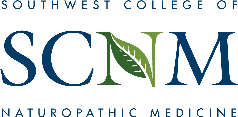 2018-2019 List of Available Residency Sites Select each residency site that you are applying to by marking the appropriate box. You may select as many programs that you feel you are eligible to enter. After completing your selections, carefully read and complete the Acknowledgement and Disclaimer. Return this form with the other application documents for submission to SCNM. Only completed forms are considered. Southwest College of Naturopathic MedicineTempe, Arizona   First Year General MedicineFour (4) Full-time, One Year PositionStart date: Sept 2018General PracticeDirector: Nichole Shiffler, NMDGeneral Medicine Residency. Residents rotate through different rotations and with all specialties. Residents supervise students and have private practice.Please contact Nichole Shiffler, NMD at n.shiffler@scnm.edu for more informationSouthwest College of Naturopathic MedicineTempe, ArizonaFirst Year focus in pain managementOne (1) Full-time, One Year PositionStart date: Sept 2018Pain ManagementDirector: Nichole Shiffler, NMDPain Management Residency. Resident rotate through different rotations with a focused specialty. Resident supervises students and have private practice.Please contact Nichole Shiffler, NMD at n.shiffler@scnm.edu for more informationSouthwest College of Naturopathic MedicineTempe, ArizonaSecond Year General MedicineThree  (3) Full-time, One Year PositionsStart date: Sept 2018General PracticeDirector: Nichole Shiffler, NMDGeneral Medicine Residency. Residents rotate through different rotations and with all specialties. Residents supervise students and have private practice.Please contact Nichole Shiffler, NMD at n.shiffler@scnm.edu for more informationSouthwest College of Naturopathic MedicineTempe, ArizonaSecond Year Homeopathic SpecialtyOne  (1) Full-time, One Year PositionStart date: Sept 2018Homeopathic PracticeDirector: Stephen Messer, NDHomeopathic Specialty Residency. This is a second year specialty residency. Requirement is one-year residency or 1 year in private practice. Resident rotates with homeopathic physicians, has a private practice, supervises students and helps with classes.Please contact Stephen Messer, ND at s.messer@scnm.edu  for more information Keystone.Natural.Family.MedicineMesa, ArizonaOne (1), Full-time Position, First YearGeneral Medicine, One Year PositionStart date: Sept 2018General PracticeDirector: Kristen Bishop, NMDPrimary care health clinic focusing in pediatric care, athletic care, women’s health and men’s health. Residents will see a variety of cases utilizing many modalities including IV therapies Please contact Dr. Kristen Bishop at drkristenbishop@gmail.com  for more informationRedirect HealthScottsdale, Arizona Two (2) Full-time, Two Year Position Start Date: October 2018 General Medicine Practice Director: Mike BechtolMedical center working with many healthcare practitioners.Please contact Mike Bechtol atMike.Bechtol@redirecthealth.com for more information.Centro de Salud Familiar Phoenix, ArizonaOne (1), Full-time Position, Two Year PositionStart date: Sept 2018General PracticeDirector: Cathy Walker, NDBusy, predominately Spanish speaking low income, high volume clinic.Please contact Dr. Cathy Walker at drcwokr@aol.com for more information.Arizona Natural MedicineChandler, ArizonaOne (1), Full-time Position, First Year General Medicine, One Year PositonStart date: October 2018General PracticeDirector:   Kiera.Lane,.NMD,.LacPrimary care practice treating all ages and patient populations. In addition to offering a variety of healthcare options they have a focus in women’s medicine and fertility.Please contact drlane@aznaturalmedicine.com for more information.Natural Wellness CenterHonolulu, HawaiiOne (1),Full-time Position, One Year PositionStart date: October 2018General Practice Director: Ryan Ferchoff, NDPlease contact Dr. Ryan Ferchoff at Ferchoff@gmail.com for more informationSedona Wellness RetreatSedona, ArizonaOne (1),Full-time Position, One Year PositionStart date: October 2018General Practice Director: Ryan Ferchoff, NDInpatient retreat focusing on treating chronic illness. Please contact Dr. Ryan Ferchoff at Ferchoff@gmail.com for more informationPlease indicate below if you would like to be included for other future residency training offerings should any be available for the 2018-2019 program year.Yes, please notify me of new program offerings.No, I do not wish to be notified about new program offerings.Depends, I would be interested if the program is the area below and with named specialty:Location:                                                                                  Specialty:      I received a recent announcement concerning a new Bastyr-affiliate program not previously listed site on this preference sheet.  Please send my application and supporting documents to: Please indicate below if you would like to be included for other future residency training offerings should any be available for the 2018-2019 program year.Yes, please notify me of new program offerings.No, I do not wish to be notified about new program offerings.Depends, I would be interested if the program is the area below and with named specialty:Location:                                                                                  Specialty:      I received a recent announcement concerning a new Bastyr-affiliate program not previously listed site on this preference sheet.  Please send my application and supporting documents to: ACKNOWLEDGEMENT By marking this box, I hereby acknowledge that I have gathered all the necessary information needed to make my selection above regarding the programs offered at each site. I understand that interviews for positions are at the discretion of, and by invitation from, each individual site. I recognize that should I accept an offered position to any of the above selected programs, that this may require that I relocate to the appointing site, and that this shall be all on my expense. Furthermore, I understand that not accepting the offer within the appropriate timelines may decrease my future chances of being accepted to any of the above selected programs.   Full Legal Name                                                                                                                                                                                                   Date       DISCLAIMER By marking this box, I hereby acknowledge that I am fully aware that all the current residency offerings is based on projected needs of each host site and dependent on availability of program funding at the proposed start date. I agree that the university shall not be held responsible for the cancellation of residency positions at any of the sites and that such cancellation shall be at the discretion of the hosting site, and that the university does not guarantee permanence of any offered position.Full Legal Name                                                                                                                                                                                                   Date      ACKNOWLEDGEMENT By marking this box, I hereby acknowledge that I have gathered all the necessary information needed to make my selection above regarding the programs offered at each site. I understand that interviews for positions are at the discretion of, and by invitation from, each individual site. I recognize that should I accept an offered position to any of the above selected programs, that this may require that I relocate to the appointing site, and that this shall be all on my expense. Furthermore, I understand that not accepting the offer within the appropriate timelines may decrease my future chances of being accepted to any of the above selected programs.   Full Legal Name                                                                                                                                                                                                   Date       DISCLAIMER By marking this box, I hereby acknowledge that I am fully aware that all the current residency offerings is based on projected needs of each host site and dependent on availability of program funding at the proposed start date. I agree that the university shall not be held responsible for the cancellation of residency positions at any of the sites and that such cancellation shall be at the discretion of the hosting site, and that the university does not guarantee permanence of any offered position.Full Legal Name                                                                                                                                                                                                   Date      ACKNOWLEDGEMENT By marking this box, I hereby acknowledge that I have gathered all the necessary information needed to make my selection above regarding the programs offered at each site. I understand that interviews for positions are at the discretion of, and by invitation from, each individual site. I recognize that should I accept an offered position to any of the above selected programs, that this may require that I relocate to the appointing site, and that this shall be all on my expense. Furthermore, I understand that not accepting the offer within the appropriate timelines may decrease my future chances of being accepted to any of the above selected programs.   Full Legal Name                                                                                                                                                                                                   Date       DISCLAIMER By marking this box, I hereby acknowledge that I am fully aware that all the current residency offerings is based on projected needs of each host site and dependent on availability of program funding at the proposed start date. I agree that the university shall not be held responsible for the cancellation of residency positions at any of the sites and that such cancellation shall be at the discretion of the hosting site, and that the university does not guarantee permanence of any offered position.Full Legal Name                                                                                                                                                                                                   Date      ACKNOWLEDGEMENT By marking this box, I hereby acknowledge that I have gathered all the necessary information needed to make my selection above regarding the programs offered at each site. I understand that interviews for positions are at the discretion of, and by invitation from, each individual site. I recognize that should I accept an offered position to any of the above selected programs, that this may require that I relocate to the appointing site, and that this shall be all on my expense. Furthermore, I understand that not accepting the offer within the appropriate timelines may decrease my future chances of being accepted to any of the above selected programs.   Full Legal Name                                                                                                                                                                                                   Date       DISCLAIMER By marking this box, I hereby acknowledge that I am fully aware that all the current residency offerings is based on projected needs of each host site and dependent on availability of program funding at the proposed start date. I agree that the university shall not be held responsible for the cancellation of residency positions at any of the sites and that such cancellation shall be at the discretion of the hosting site, and that the university does not guarantee permanence of any offered position.Full Legal Name                                                                                                                                                                                                   Date      